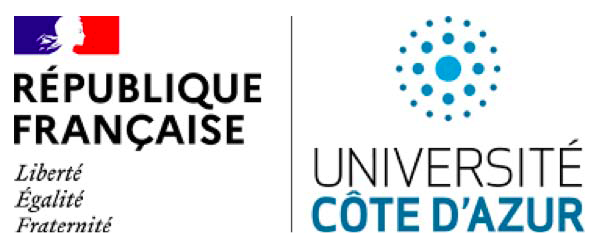 PROCURATIONArrêté du 23 novembre 1988 relatif à l’habilitation à diriger des recherches.Arrêté du 25 mai 2016 relatif à la formation doctorale.Arrêté du 21 avril 2020 relatif au doctorat ainsi qu'aux modalités de présentation des travaux par un candidat dans le cadre d'une habilitation à diriger des recherches.Je, soussigné(e)…………..., membre du jury de la thèse [de l’HDR] de M/ Mme ……………………….. qui aura lieu à l’Université Côte d’Azur, par visio-conférence, le………………………, donne procuration au Président du jury de soutenance pour signer en mon nom et place les documents de soutenance.English VersionI, the undersigned………………..., committee member of the Phd thesis [of the HDR] of M/Mrs………………….……. at Université Côte d’Azur, by videoconference, the………….2020, hereby authorize the President of the committee to sign for me the documents of the thesis defense.Lieu/ LocationDateSignatureAffiliation (Université, Laboratoire, email)------------------------------------------------------------------------------------------------------------------------------------------------------------------------------